Phonics Home Learning Week Commencing 1/3/21This week we will finish revising the Phase 3 digraphs and tricky words that we have learnt so far.Phonics Play is a good interactive website to help with phonics and is free: Username: jan21 Password: home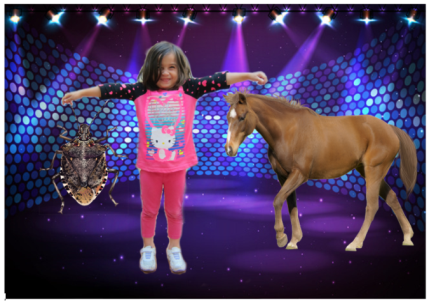 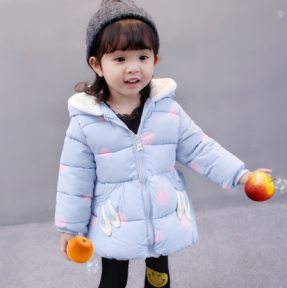 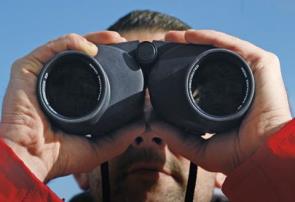 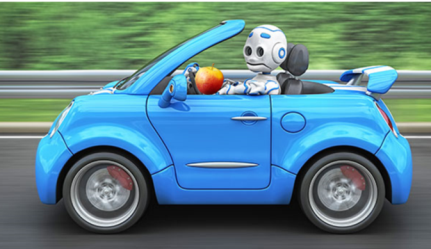 MondayTuesdayWednesdayThursdaySee Tapestry Observation: Phonics Monday 1st March.Today we will practise the sounds we knowfocus on revising the sounds ‘igh’ & ‘oa’.write the words ‘light’ & ‘boat’Read the questions ’Is the toad on a road at night?’& ’Is his coat too tight?’Revise Phase 3 tricky words(Tricky word song: https://www.youtube.com/watch?v=ri4u0TjAZ38 ) Optional extraLogin to phonics play:Play ‘Make a Match: Phase 3 Week 4’https://www.phonicsplay.co.uk/resources/phase/3/matching-ph3w4 See Tapestry Observation: Phonics Tuesday 2nd March.Today we willpractise the sounds we knowfocus on revising the tricky words was, you, my.spot the tricky words in some sentences.write the sentence ‘My coat was with you.’ Optional extraLogin to phonics play:Play ‘Buried Treasure’https://www.phonicsplay.co.uk/resources/phase/3/buried-treasureChoose a sound that you found tricky this week. See Tapestry Observation: Phonics Wednesday 3rd March.Today we willpractise the sounds we knowfocus on revising the sounds ‘oo’ & ‘ar’.read the words to match to pictures (farmyard, harp, shark, wool, tooth, broom)Write one of the sentences ‘It was too far in the car to the zoo.’ and ‘Sharks teeth look sharp.’Revise Phase 3 tricky words(Tricky word song: https://www.youtube.com/watch?v=ri4u0TjAZ38 ) Optional extraLogin to phonics play:Play ‘Make a Match: Phase 3 Week 5’https://www.phonicsplay.co.uk/resources/phase/3/matching-ph3w5 See Tapestry Observation: Phonics Thursday 4th March.Today we willpractise the sounds we knowfocus on revising the tricky words they, all, are.spot the tricky words in some sentences.write the sentence ‘They are all at the farm.’Optional extraLogin to phonics play:Play ‘Dragon’s Den’https://www.phonicsplay.co.uk/resources/phase/3/dragons-denChoose a sound that you found tricky this week.Resources: Sound mat & tricky word list.Internet for links above.Pen/pencil and paperResources: Sound mat & tricky word list.Internet for links above.Pen/pencil and paperResources: Sound mat & tricky word list.Internet for links above.Pen/pencil and paperResources: Sound mat & tricky word list.Internet for links above.Pen/pencil and paper